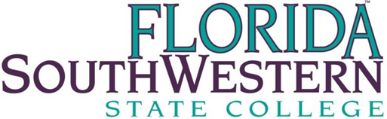 MemorandumTo:	Dr. Eileen DeLuca, Provost CC:	From:	********Re:	BSN Block Credit (30 hours)Date:	********_____________________________________________________________________________________ an approved Curriculum Action dated November 8 2017 “…award 30 career articulation credits for possession of the Florida Registered Nurse license…(where) the requisite knowledge inherent in successful passing of the NCLEX licensure examination…is currently required for admission to the (BSN) program.”  a block credit course named  added to the catalog and degree audit to award students the 30 credits who meet the requirement (current and unencumbered FL license) in the last semester of the program. Also, catalog verbiage was never issued to inform students of awarding the block of credits as it relates to graduation requirements.  This verbiage would be inserted in two places:Admission Requirements:Registered Nurse License - Must have a valid, active, unrestricted, and unencumbered Registered Nurse (RN) license, permitted to work in the United States. Note: the license must remain current  in the RN to BSN program.  In a student’s last semester in the program, (provided their license is current and unencumbered) 30 block credits will be awarded to complete the degree requirements of the BSN Program if that student was admitted into the program based on current licensure.  Graduation Requirements: Complete 120 credit hours as outlined in the RN to BSN Program of Study. Note:  if a student has met the requirements of the license articulation, 30 block credits of the 120 credit hours will be awarded in the student’s final semester to complete their degree requirements for graduation.To satisfy residency requirements by completing a minimum of 15 core baccalaureate (3000 or 4000 level) program credit hours must be earned Florida SouthWestern State College.Earn a cumulative grade point average in the Program of 2.0 or higher.No Curriculum action is needed for this as it was approved in the proposal.